klasické mýty v MadriduPlán lekceúvod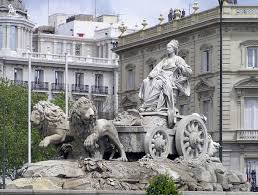 Cílem této lekce je propojit umění, kulturu a společnost skrz základní pojmy mytologie. Studenti musí zkoumat, psát a prezentovat výsledek jejich práce ve třídě.Objektivy a materiályDržte se následujících pokynů a vše bude v pořádku.Co budu objevovat?Skrz virtuální procházku po některých památkách Madridu, budou studenti schopni získat představy o mytologii, umění, mechanismech mýtů ve společnosti a také o pár zajímavých místech v Madridu. Co budu potřebovat?Budeme potřebovat jenom obvyklé nástroje: papír, pero a počítač s připojením k internetu. A především zvědavost, pozornost a chuť k práci. Pamatujte, že učení a vyučování je ta stejná činnost.postupyVšichni studenti uvidí snímky nebo video o klasických sochách v Madridu. Dále, ve skupinkách, budete hledat informace o hlavních mytologických postavách podle jejich vlastností: síla, inteligence, zlo, dobro. S nezbytnými údaji, porovnáte starověký mýtus se současnou postavou sportu, kultury, vědy,… Výsledkem bude článek, video nebo snímky, které budou studenti prezentovat před třídou. role učitele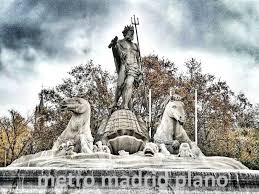 Předtím než začnete pracovat, učitel odprezentuje dokument “Klasické mýty v Madridu”, který vám napoví, jak pracovat.Během výzkumu bude učitel radit studentům s metodou, podklady, projevem a veřejnou prezentací. Učitel bude hodnotit během procesu, tak aby výsledek byl adekvátní.role studentůStudenti musí prokázat svou samostatnost při hledání dat, odkazů a užitečných dokumentů.Je důležité, abyste rozlišovali mezi kvalitou nalezených materiálů: co je důležité a co je vedlejší?Studenti budou vědět, jak ohodnotit vlastní práci, jak ohodnotit práci svých spolužáků a přijmout obdržené připomínky.Kritéria hodnocení jsou: zájem o obsah, přehlednost prezentace a reakce na otázky.